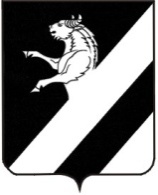 КРАСНОЯРСКИЙ  КРАЙАЧИНСКИЙ РАЙОНАДМИНИСТРАЦИЯ  ТАРУТИНСКОГО СЕЛЬСОВЕТАПОСТАНОВЛЕНИЕ 07.06.2022                                 п.Тарутино                                   № 28-ПОб утверждение Перечня информации о деятельности администрации Тарутинского  сельсовета Ачинского района, размещаемой на официальном сайте администрации Тарутинского сельсовета  и сельского Совета депутатов Ачинского района Красноярского края в сети «Интернет» Руководствуясь статьей 14 Федерального закона от 09.02.2009 № 8-ФЗ «Об обеспечении доступа к информации о деятельности государственных органов и органов местного самоуправления», статьями 7, 18 Устава Тарутинского сельсовета Ачинского района Красноярского края, ПОСТАНОВЛЯЮ:Утвердить Перечень информации о деятельности администрации Тарутинского сельсовета Ачинского района, размещаемой на официальном сайте администрации Тарутинского  сельсовета  и сельского Совета депутатов Ачинского района Красноярского края в сети «Интернет» согласно приложению.2. Ответственным за предоставление информации  предоставлять лицу, ответственному за размещение информации на официальном сайте, информационный материал на бумажном и электронном носителе в соответствии с перечнем и сроками обновления информации о деятельности администрации Тарутинского сельсовета Ачинского района.3. Установить, что ответственность за достоверность и полноту сведений, указанных в приложении к настоящему решению, своевременность их предоставления лицу, указанному в пункте 2 настоящего решения, несут ответственные специалисты администрации  Тарутинского  сельсовета.   4. Администрацией Тарутинского  сельсовета Ачинского района наряду с информацией, определенной указанным Перечнем, может быть размещена иная информация с учетом требований Федерального закона от 09.02.2009 № 8-ФЗ «Об обеспечении доступа к информации о деятельности государственных органов и органов местного самоуправления».5. Состав общедоступной информации о деятельности администрации Тарутинского сельсовета Ачинского района в форме открытых данных такой информации, созданной администрацией  Тарутинского сельсовета Ачинского района или поступившей к ней при  осуществлении полномочий по предметам ведения Российской Федерации и полномочий по предметам совместного ведения  Российской Федерации и субъектов Российской Федерации, переданных для осуществления органам местного самоуправления, определяется исходя из положений части 7.1. статьи 14 Федерального закона от 09.02.2009 № 8-ФЗ «Об обеспечении доступа к информации о деятельности государственных органов и органов местного самоуправления».6. Контроль за исполнением настоящего постановления оставляю за собой.7. Постановление вступает в силу в день его официального опубликования в информационном листе «Сельские Вести» и подлежит размещению в сети Интернет на официальном сайте администрации Тарутинского сельсовета и сельского Совета депутатов Ачинского района Красноярского края по адресу: http://tarutino24.ru/.Глава   Тарутинского  сельсовета                                     В.А. ПотехинПриложение к постановлению администрации Тарутинского сельсоветаот 07.06.2022 № 28-ППЕРЕЧЕНЬИНФОРМАЦИИ О ДЕЯТЕЛЬНОСТИ АДМИНИСТРАЦИИ ПРИЧУЛЫМСКОГО СЕЛЬСОВЕТА  АЧИНСКОГО РАЙОНА, РАЗМЕЩАЕМОЙ на официальном сайте администрации ТАРУТИНСКОГО  сельсовета  и сельского Совета депутатов Ачинского района Красноярского края В СЕТИ «ИНТЕРНЕТ» № п/пКатегория информацииПериодичность    
размещенияОтветственный за предоставление информацииI. Боковое менюI. Боковое менюI. Боковое менюI. Боковое меню1.Власть 1.1.Полномочия  администрацииВ течение 3 рабочих дней со дня изменения сведений, поддерживается в актуальном состоянииРутковская Н.Н.1.2.Историческая справкаВ течение 3 рабочих Рутковская Н.Н.1.3. Списочный составВ течение 3 рабочих Рутковская Н.Н.1.4.Структура властиВ течение 3 рабочих дней со дня изменения сведений, поддерживается в актуальном состоянииРутковская Н.Н.1.5 Муниципальные программыВ течение 3 рабочих дней со дня изменения сведений, поддерживается в актуальном состоянииМалахова О.Ю.1.6БюджетВ течение 3 рабочих дней со дня изменения сведений, поддерживается в актуальном состоянииМалахова О.Ю..1.7Работа с инвалидамиВ течение 3 рабочих дней со дня изменения сведений, поддерживается в актуальном состоянии.Рутковская Н.Н.1.8Информация о доходахВ течение 3 рабочих дней со дня изменения сведений, поддерживается в актуальном состоянии.Рутковская Н.Н.1.9Информация о размещении заказов на поставки товаровВ соответствии с требованиями Федерального закона от 05.04.2013 № 44-ФЗ «О контрактной системе в сфере закупок товаров, работ, услуг для обеспечения государственных и муниципальных нужд» (информация размещается на общероссийском официальном сайте www.zakupki.gov.ru)Малахова О.Ю.2.Муниципальная службаВ течение 3 рабочих дней со дня изменения сведений, поддерживается в актуальном состоянииРутковская Н.Н.2.1Квалификационные требованияВ течение 3 рабочих дней со дня изменения сведений, поддерживается в актуальном состоянииРутковская Н.Н.2.2Нормативные правовые актыВ течение 3 рабочих дней со дня изменения сведений, поддерживается в актуальном состоянииРутковская Н.Н.3Порядок обжалования НПАВ течение 3 рабочих дней со дня изменения сведений, поддерживается в актуальном состоянииРутковская Н.Н. 4Реестр муниципальной собственностиВ течение 3 рабочих дней со дня изменения сведений, поддерживается в актуальном состоянииМалахова О.Ю.5Проекты постановленийВ течение 3 рабочих дней со дня внесения проекта на рассмотрение Специалисты администрации, в чью компетенцию входит разработка проекта НПА6.Постановления В течение 3 рабочих дней со дня вступления в силу нормативного правового актаСпециалисты администрации, в чью компетенцию входит разработка НПА7РаспоряженияВ течение 3 рабочих дней со дня вступления в силу нормативного правового актаСпециалисты администрации, в чью компетенцию входит разработка НПА8Сведения о муниципальных служащихВ течение 3 рабочих дней со дня изменения сведений, поддерживается в актуальном состоянииРутковская Н.Н.9. Совет депутатов9.1Списочный составВ течение 3 рабочих дней со дня изменения сведений, поддерживается в актуальном состоянииСимонова Н.Н.9.2ПолномочияВ течение 3 рабочих дней со дня изменения сведений, поддерживается в актуальном состоянииСимонова Н.Н.9.3РешенияВ течение 3 рабочих дней со дня изменения сведений, поддерживается в актуальном состоянииСимонова Н.Н.9.4Проекты решенийВ течение 3 рабочих дней со дня изменения сведений, поддерживается в актуальном состоянииСимонова Н.Н.9.5Совет депутатов 5 созываВ течение 3 рабочих дней со дня изменения сведений, поддерживается в актуальном состоянииСимонова Н.Н.9.6УставВ течение 3 рабочих дней со дня изменения сведений, поддерживается в актуальном состоянииСимонова Н.Н.9.7.Формы заявлений и обращенийВ течение 3 рабочих дней со дня изменения сведений, поддерживается в актуальном состоянииСимонова Н.Н.10. Противодействие коррупции 10.1Нормативные правовые акты в сфере противодействии коррупции В течение 3 рабочих дней со дня изменения сведений, поддерживается в актуальном состоянииРутковская Н.Н.10.2Антикоррупционная экспертизаВ течение 3 рабочих дней со дня изменения сведений, поддерживается в актуальном состоянииРутковская Н.Н.10.3Методические материалыВ течение 3 рабочих дней со дня изменения сведений, поддерживается в актуальном состоянииРутковская Н.Н.10.4Формы документов, связанные с противодействием коррупции , для заполненияВ течение 3 рабочих дней со дня изменения сведений, поддерживается в актуальном состоянииРутковская Н.Н.10.5Сведения о доходах, об имуществе и обязательствах имущественного характера В течение 3 рабочих дней со дня изменения сведений, за исключением размещения сведений о доходах, расходах, об имуществе и обязательствах имущественного характера, информация о которых размещается в течение 14 рабочих дней  со дня истечения срока, установленного для подачи таких сведений,  поддерживается в актуальном состоянииРутковская Н.Н.10.6.Комиссия по соблюдению требований к служебному поведению и урегулированию конфликта  интересовВ течение 3 рабочих дней со дня изменения сведений, поддерживается в актуальном состоянииРутковская Н.Н.10.7.Обратная связь для сообщений о фактах коррупцииВ течение 3 рабочих дней со дня изменения сведений, поддерживается в актуальном состоянииРутковская Н.Н.11.Административная комиссияВ течение 3 рабочих дней со дня изменения сведений, поддерживается в актуальном состоянииРутковская Н.Н.12.Административные регламенты 12.1Муниципальные услугиВ течение 3 рабочих дней со дня изменения сведений, поддерживается в актуальном состоянииРутковская Н.Н.12.2.Муниципальный контрольВ течение 3 рабочих дней со дня изменения сведений, поддерживается в актуальном состоянииРутковская Н.Н.13ГО и ЧС13.1НПАВ течение 3 рабочих дней со дня изменения сведений, поддерживается в актуальном состоянииРутковская Н.Н.14Информация14.1ОбъявленияВ течение 3 рабочих дней со дня изменения сведений, поддерживается в актуальном состоянииРутковская Н.Н.14.2Информация для жителейВ течение 3 рабочих дней со дня изменения сведений, поддерживается в актуальном состоянииРутковская Н.Н.14.3Информация в области охраны окружающей средыВ течение 3 рабочих дней со дня изменения сведений, поддерживается в актуальном состоянииРутковская Н.Н.14.4.Профилактика терроризма и экстремизмаВ течение 3 рабочих дней со дня изменения сведений, поддерживается в актуальном состоянииРутковская Н.Н.14.5Выступления главыВ течение 3 рабочих дней со дня изменения сведений, поддерживается в актуальном состоянииРутковская Н.Н.14.6.Информация по субъектам малого и среднего предпринимательстваВ течение 3 рабочих дней со дня изменения сведений, поддерживается в актуальном состоянииРутковская Н.Н.14.7Информация о результатах проверокВ течение 3 рабочих дней со дня изменения сведений, поддерживается в актуальном состоянииРутковская Н.Н.14.8Улично-дорожная сетьВ течение 3 рабочих дней со дня изменения сведений, поддерживается в актуальном состоянииРутковская Н.Н.14.9Прокурор разъясняетВ течение 3 рабочих дней со дня изменения сведений, поддерживается в актуальном состоянииРутковская Н.Н.14.10.Информация о кадастровой  палаты Росреестра по красноярскому краюВ течение 3 рабочих дней со дня изменения сведений, поддерживается в актуальном состоянииРутковская Н.Н.14.11Информация о результатах проверокВ течение 3 рабочих дней со дня изменения сведений, поддерживается в актуальном состоянииРутковская Н.Н.14.12Информация о качестве питьевой водыВ течение 3 рабочих дней со дня изменения сведений, поддерживается в актуальном состоянииРутковская Н.Н.14.13Информация  об участии  МО Тарутинский сельсовет в целевых и иных программахВ течение 3 рабочих дней со дня изменения сведений, поддерживается в актуальном состоянииРутковская Н.Н.15Кадровое обеспечение 15.1Квалификационные требования кандидатамВ течение 3 рабочих дней со дня изменения сведений, поддерживается в актуальном состоянииРутковская Н.Н.15.2КонтактыВ течение 3 рабочих дней со дня изменения сведений, поддерживается в актуальном состоянииРутковская Н.Н.15.3Порядок поступления граждан на муниципальную службуВ течение 3 рабочих дней со дня изменения сведений, поддерживается в актуальном состоянииРутковская Н.Н.15.4Сведения о вакантных  должностях муниципальной службыВ течение 3 рабочих дней со дня изменения сведений, поддерживается в актуальном состоянииРутковская Н.Н.15.5Условия и результаты конкурсов на  замещение вакантных должностейВ течение 3 рабочих дней со дня изменения сведений, поддерживается в актуальном состоянииРутковская Н.Н.15.6Общая информация об администрацииВ течение 3 рабочих дней со дня изменения сведений, поддерживается в актуальном состоянииРутковская Н.Н.15.7Предприятия и учрежденияВ течение 3 рабочих дней со дня изменения сведений, поддерживается в актуальном состоянииРутковская Н.Н.15.7.1Военно-учетный столВ течение 3 рабочих дней со дня изменения сведений, поддерживается в актуальном состоянииУшакова О.А.15.8Сельские ВестиВ течение 3 рабочих дней со дня изменения сведений, поддерживается в актуальном состоянииРутковская Н.Н.15.9Статистическая информация о деятельности  МО Тарутинский сельсоветВ течение 3 рабочих дней со дня изменения сведений, поддерживается в актуальном состоянииРутковская Н.Н.16Муниципальный заказ16.1АукционыВ течение 3 рабочих дней со дня изменения сведений, поддерживается в актуальном состоянииМалахова О.Ю.16.2КонкурсыВ течение 3 рабочих дней со дня изменения сведений, поддерживается в актуальном состоянииМалахова О.Ю.16.3КонтрактыВ течение 3 рабочих дней со дня изменения сведений, поддерживается в актуальном состоянииМалахова О.Ю.17Перечни информационных систем, банков данных, реестра17.1Администрация Тарутинского сельсоветаВ течение 3 рабочих дней со дня изменения сведений, поддерживается в актуальном состоянииРутковская Н.Н.17.2Совет депутатовВ течение 3 рабочих дней со дня изменения сведений, поддерживается в актуальном состоянииСимонова Н.Н.18.Прием граждан18.1Отчеты обращений гражданВ течение 3 рабочих дней со дня изменения сведений, поддерживается в актуальном состоянииРутковская Н.Н.18.2Регламенты организаций обращений гражданВ течение 3 рабочих дней со дня изменения сведений, поддерживается в актуальном состоянииРутковская Н.Н.19БлагоустройствоВ течение 3 рабочих дней со дня изменения сведений, поддерживается в актуальном состоянииРутковская Н.Н.20Публичные слушания В течение 3 рабочих дней со дня изменения сведений, поддерживается в актуальном состоянииСимонова  Н.Н.21Статистические данныеВ течение 3 рабочих дней со дня изменения сведений, поддерживается в актуальном состоянииРутковская Н.Н.22Сведения по обращению  с ТКО на территории Тарутинского сельсоветаВ течение 3 рабочих дней со дня изменения сведений, поддерживается в актуальном состоянииРутковская Н.Н.